Fäst ditt kvitto här eller på baksidan: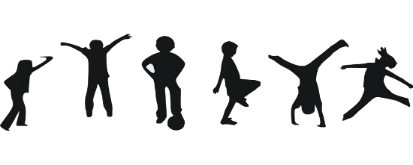 Max 1 500 kr utbetalas per kalenderårUtbetalning sker senast i december då hänsyn måste tas till anställningstid under året.Ditt personnummer:Max 1 500 kr utbetalas per kalenderårUtbetalning sker senast i december då hänsyn måste tas till anställningstid under året.Ditt namn:Blanketten samt kvitton skickas till: Lön  HR-avd, MA plan 8Externt: Södertörns högskola, Lön HR-avd, MA plan 8, 141 89 HuddingeSenast 7:e december måste ansökan kommit in.Din avdelning:Vid autogiro
Begär intyg/kvitto med stämpel och underskrift av gymanläggningen etc, eller ta ut kontoutdrag från ditt bankkonto samt bifoga en kopia av avtalet med anläggningen.Vid autogiro
Begär intyg/kvitto med stämpel och underskrift av gymanläggningen etc, eller ta ut kontoutdrag från ditt bankkonto samt bifoga en kopia av avtalet med anläggningen.Härmed intygar jag att jag har betalt och deltagit i aktivitet enligt bifogat kvitto. Datum/Underskrift:      Härmed intygar jag att jag har betalt och deltagit i aktivitet enligt bifogat kvitto. Datum/Underskrift:      Ifylles av lönegruppen:Ifylles av lönegruppen:Registreras med löneart 4096Notering gällande uträkning av årets anställningstid:Registrerat belopp:  Registreras med löneart 4096Notering gällande uträkning av årets anställningstid:Utbetalningsår:Registreras med löneart 4096Notering gällande uträkning av årets anställningstid:Registrerat datum/signatur: